Интересное, что произошло в нашей группеЗа 2017-2018 учебный год.Маслобоева О.Л.Уважаемые коллеги! Хотим поделиться с вами своими успехами и достижениями за прошедший учебный год. В этом году мы работали с детьми раннего возраста.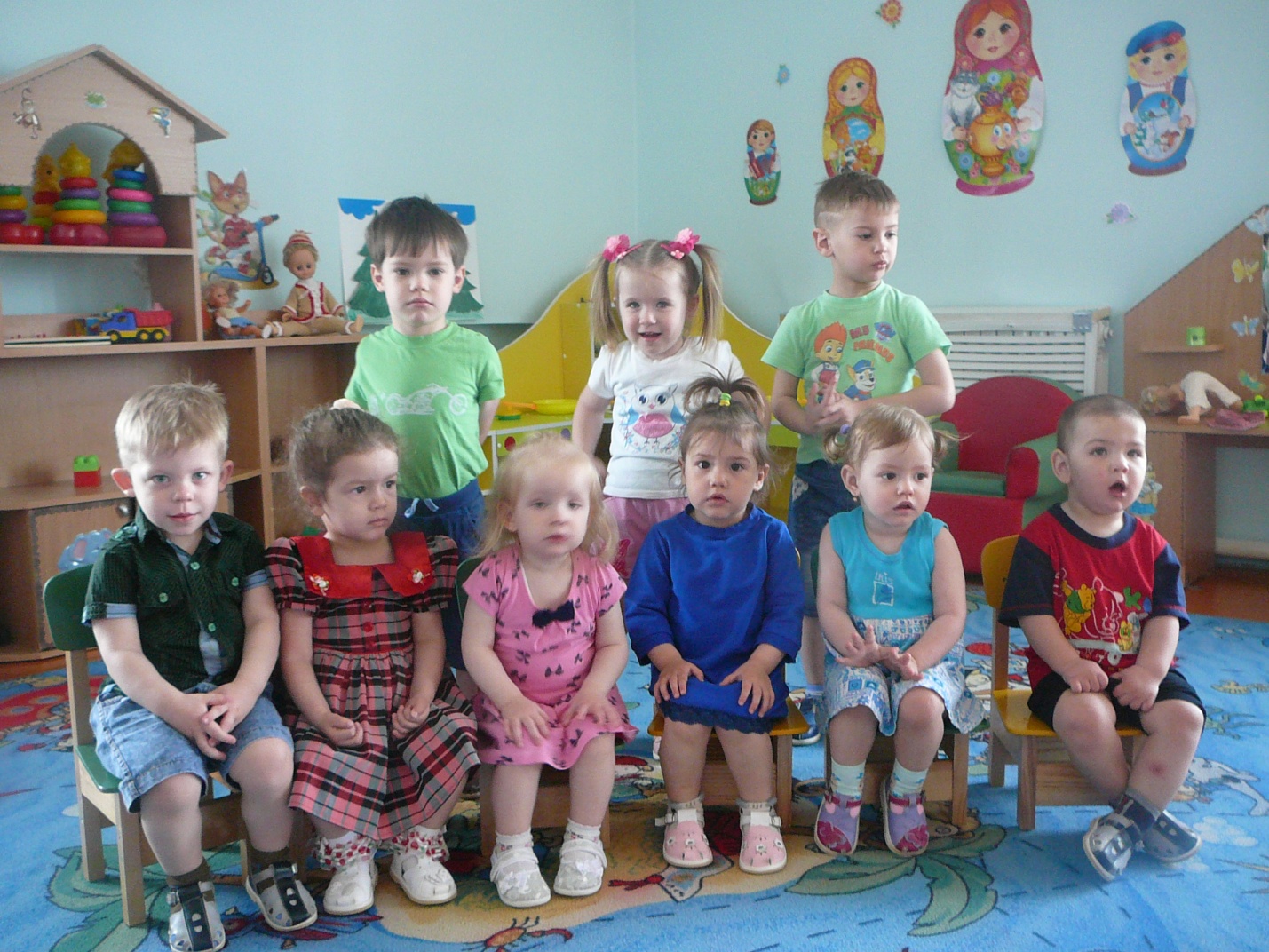 Воспитательно – образовательный процесс мы выстраивали с учетом технологии по сенсорному развитию и по театральной деятельности.Старались создать в группе предметно-развивающую среду, соответствующую возрасту детей.Создана библиотека красочных книг с русскими народными сказками и потешками.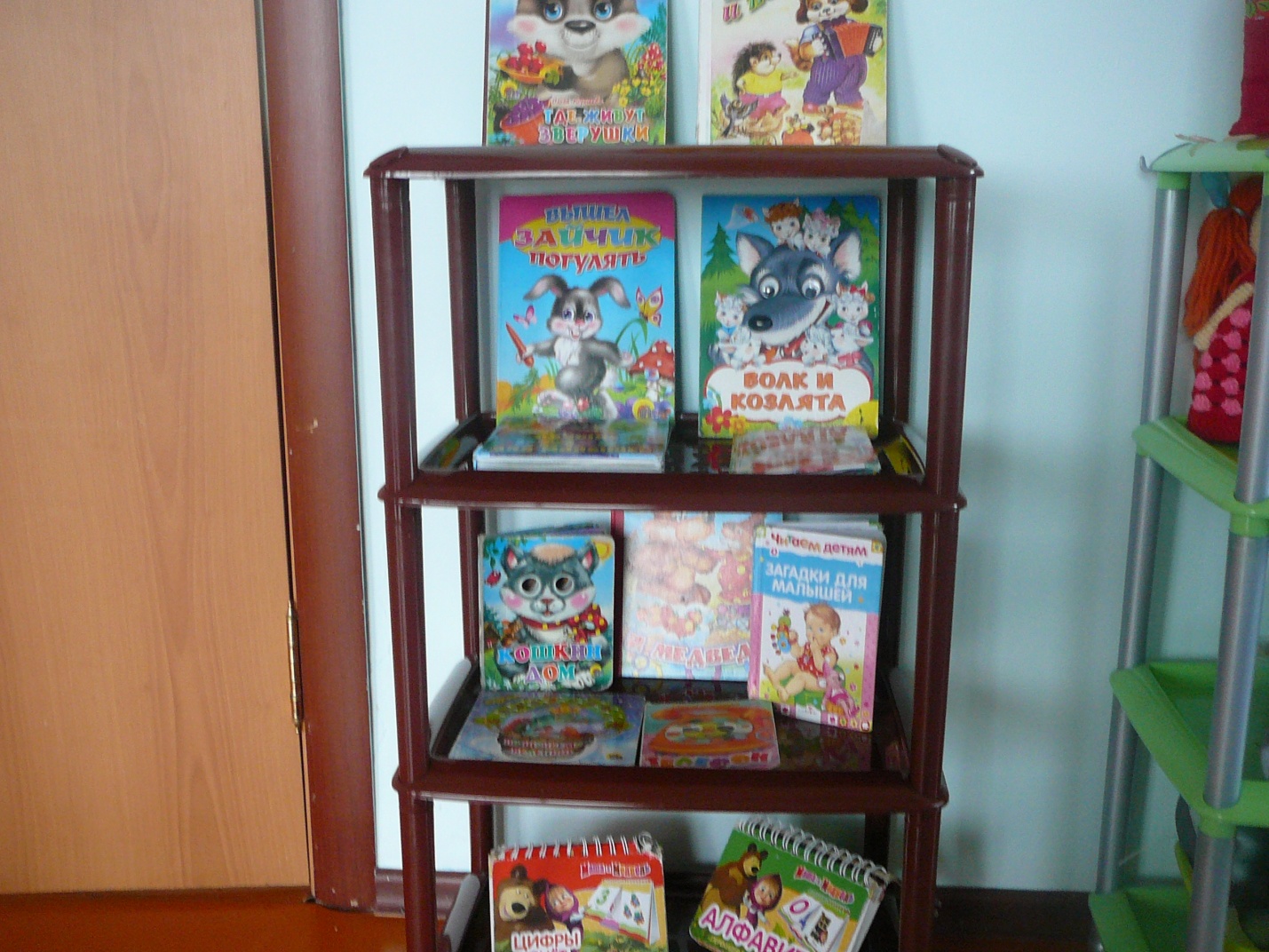 Создали зону по театрализованной деятельности, где разместили разные виды театров: кукольные, картонажные, пальчиковые, ложковые, на фланелеграфе и т.д. 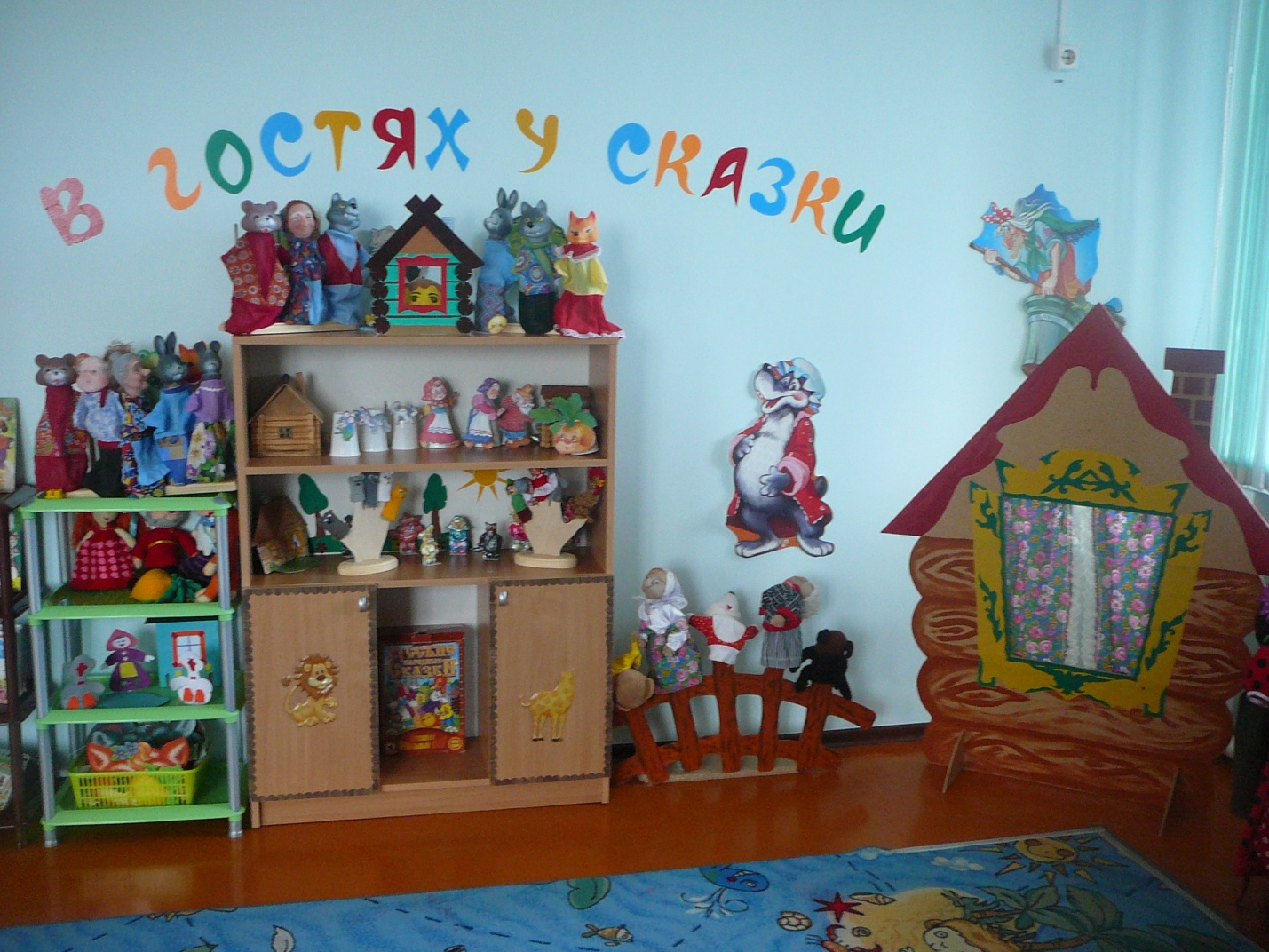 Уголок ряжения с элементами костюмов и шапочек для игр-драматизаций и инсценировок сказок. 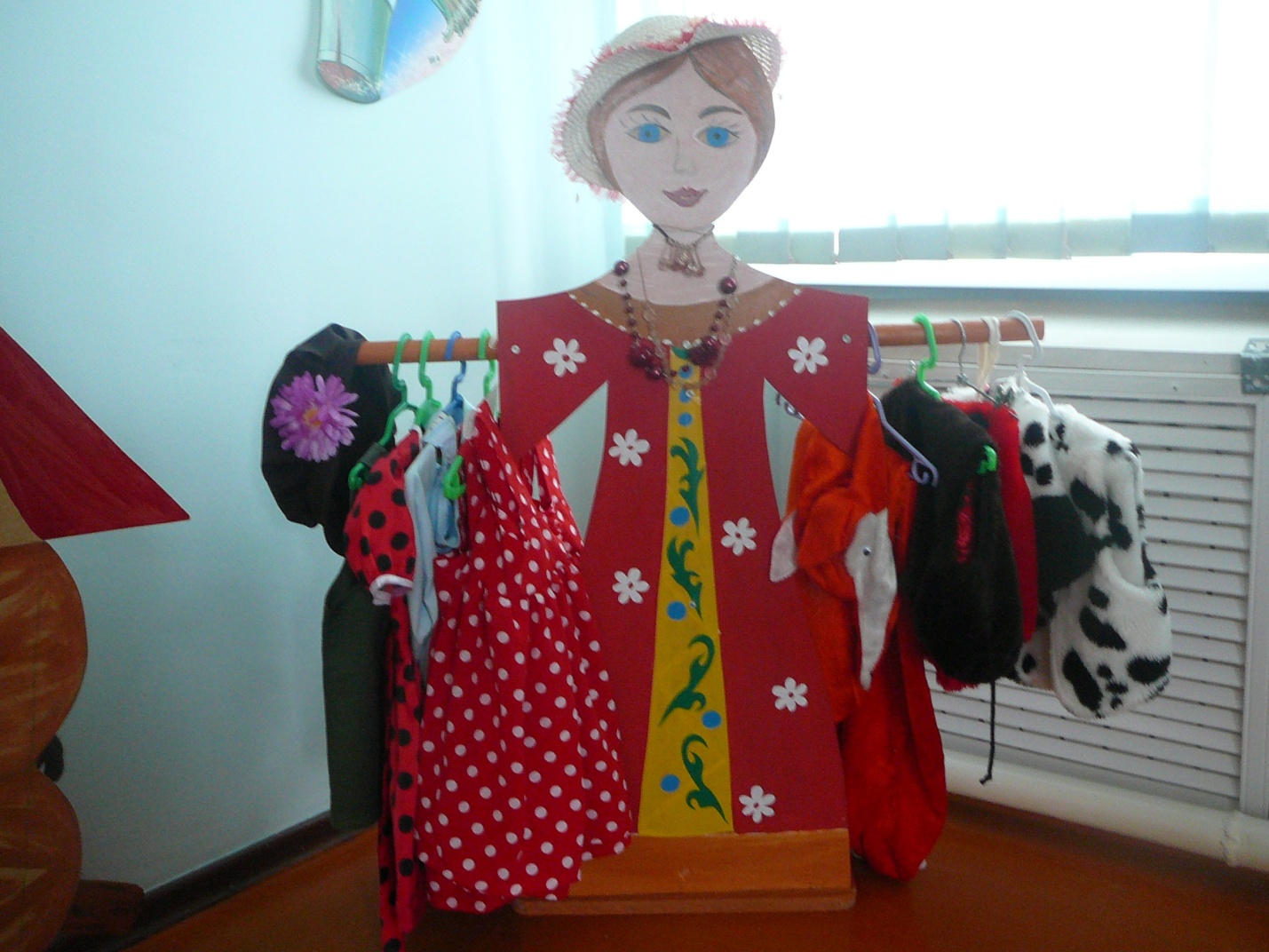 На РМО показали  открытое занятие по сказке «Теремок».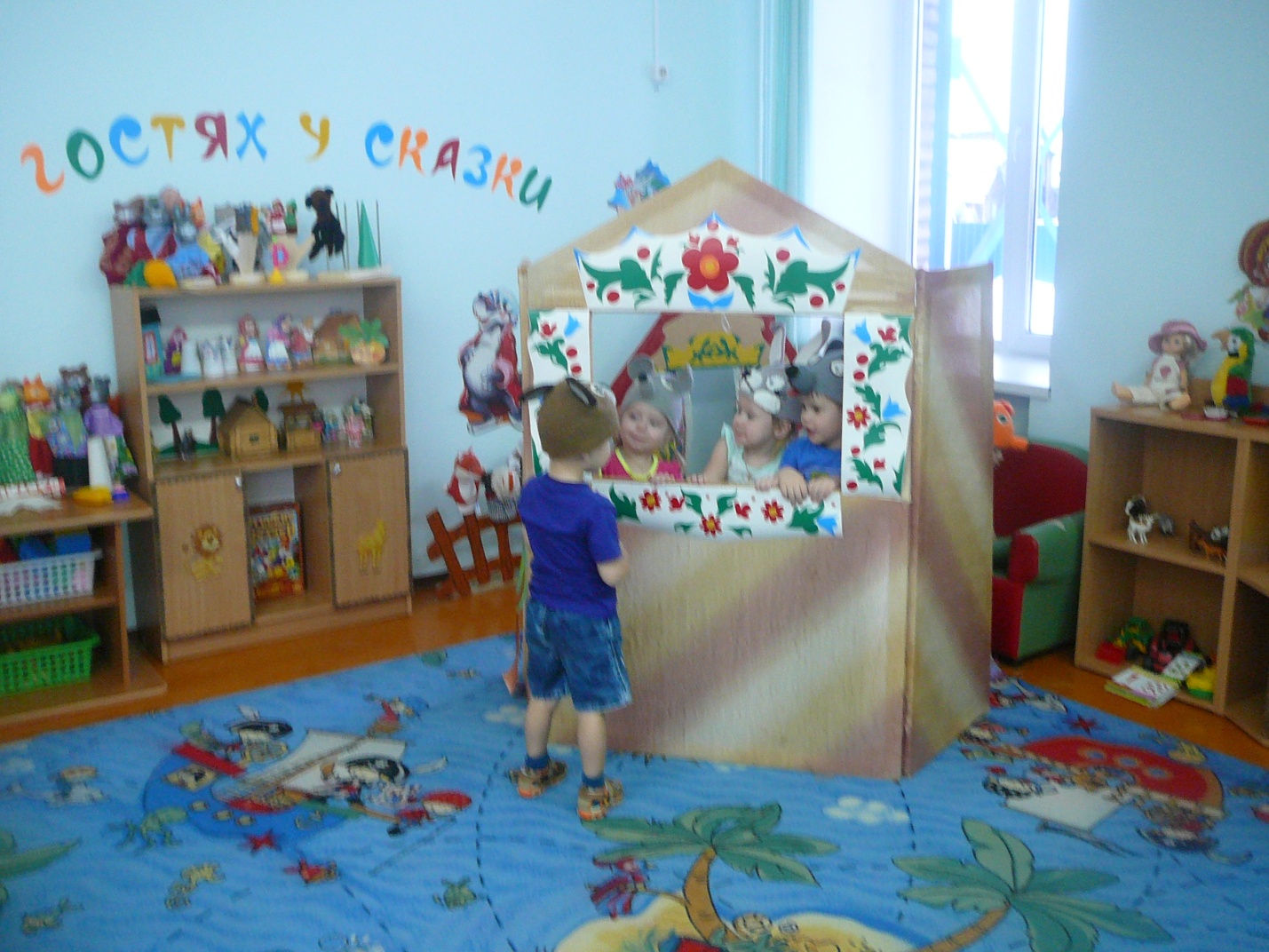 Больших успехов достигли  по сенсорному развитию, дети многому научились, многое освоили, узнали.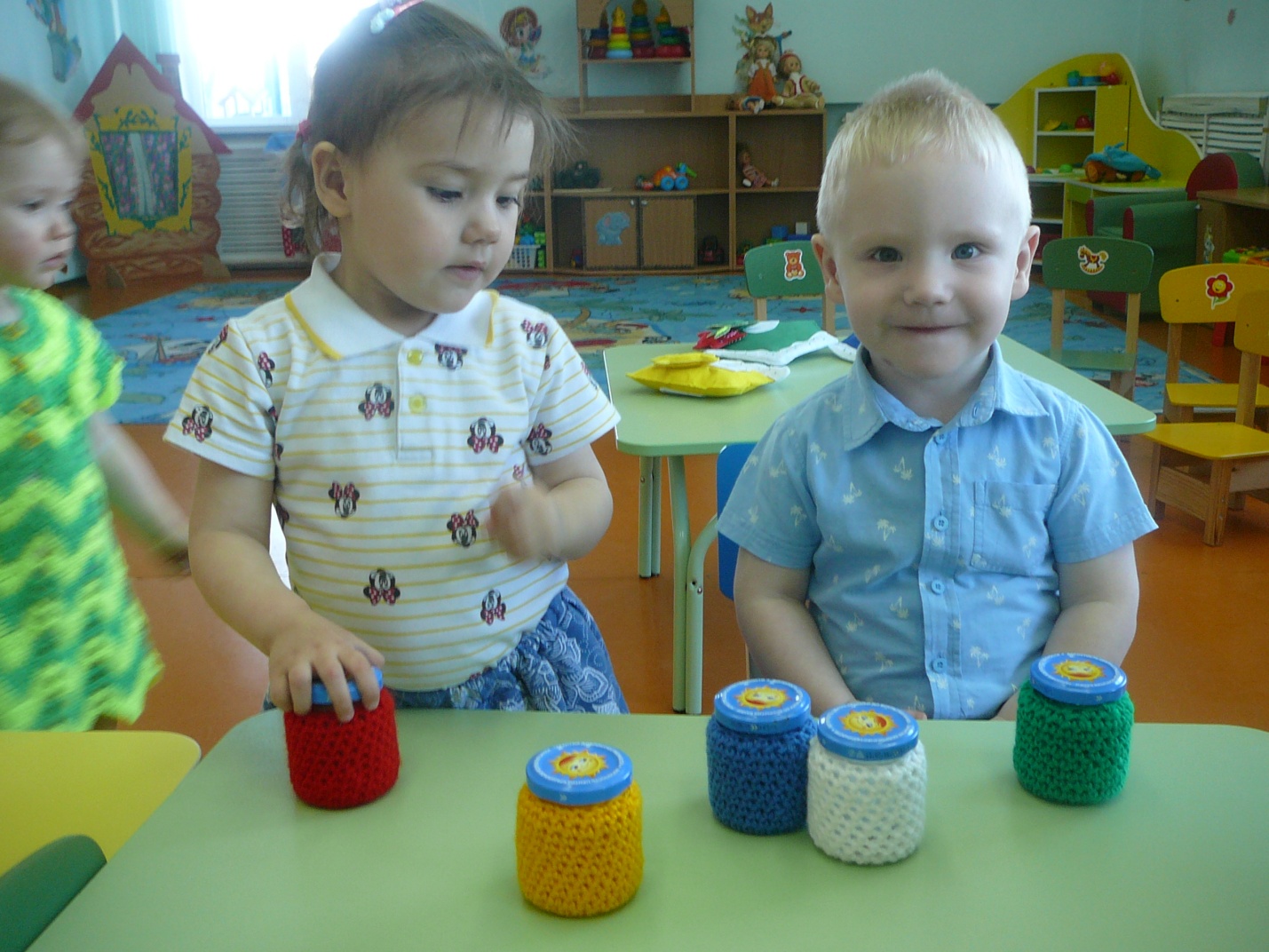 Совместно с родителями изготовили различные игры и пособия, создали картотеку игр по сенсорике, провели итоговое мероприятие «Путешествие на паровозике в мир сенсорики».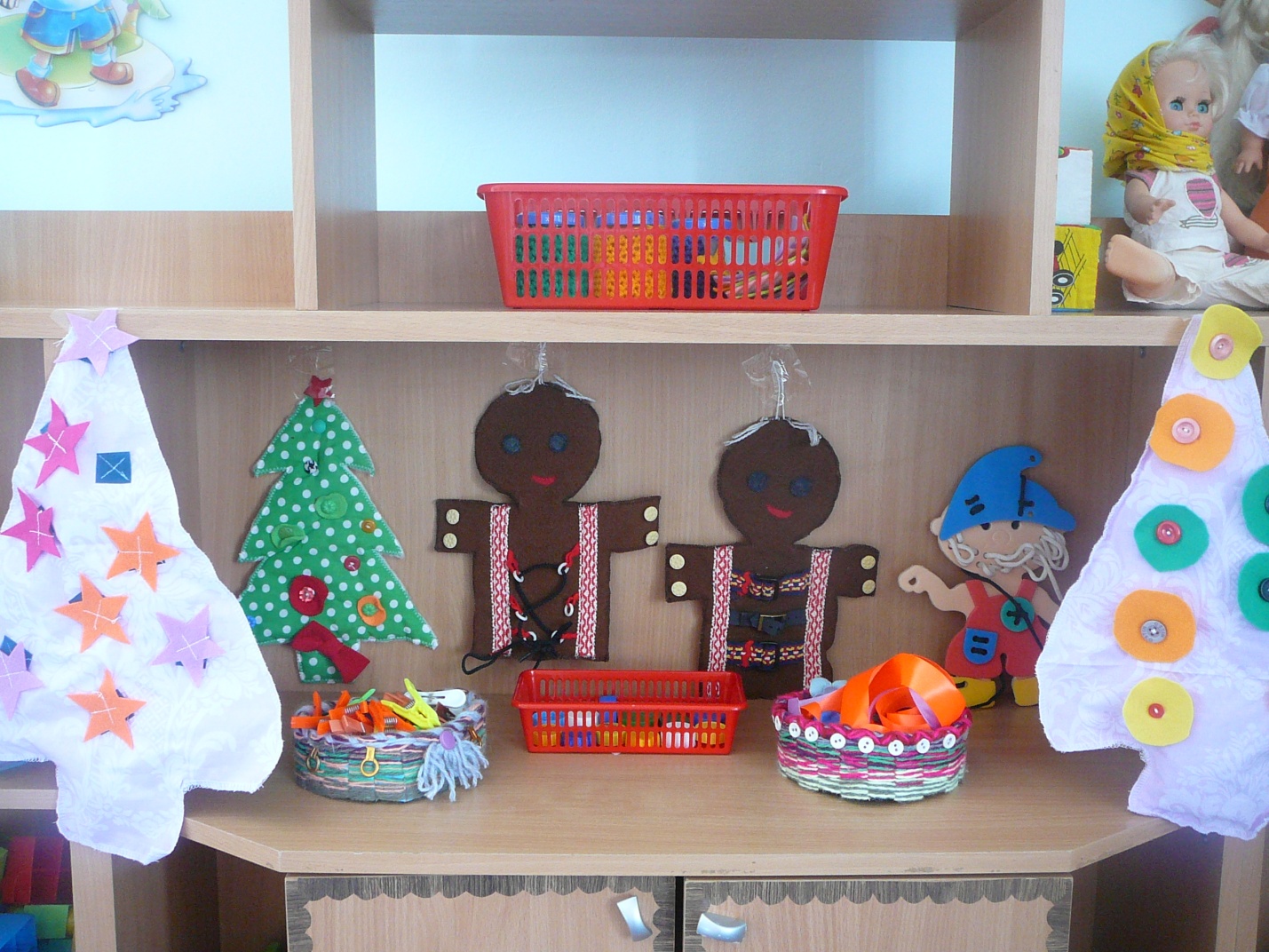 Наши дети проявляют познавательный интерес к потешкам и песенкам, а особенно они любят танцевать. И почти в начале учебного года мы создали танцевальную группу «Непоседушки».Также у нас прошел досуг «Осень провожаем» и праздник «Новый год».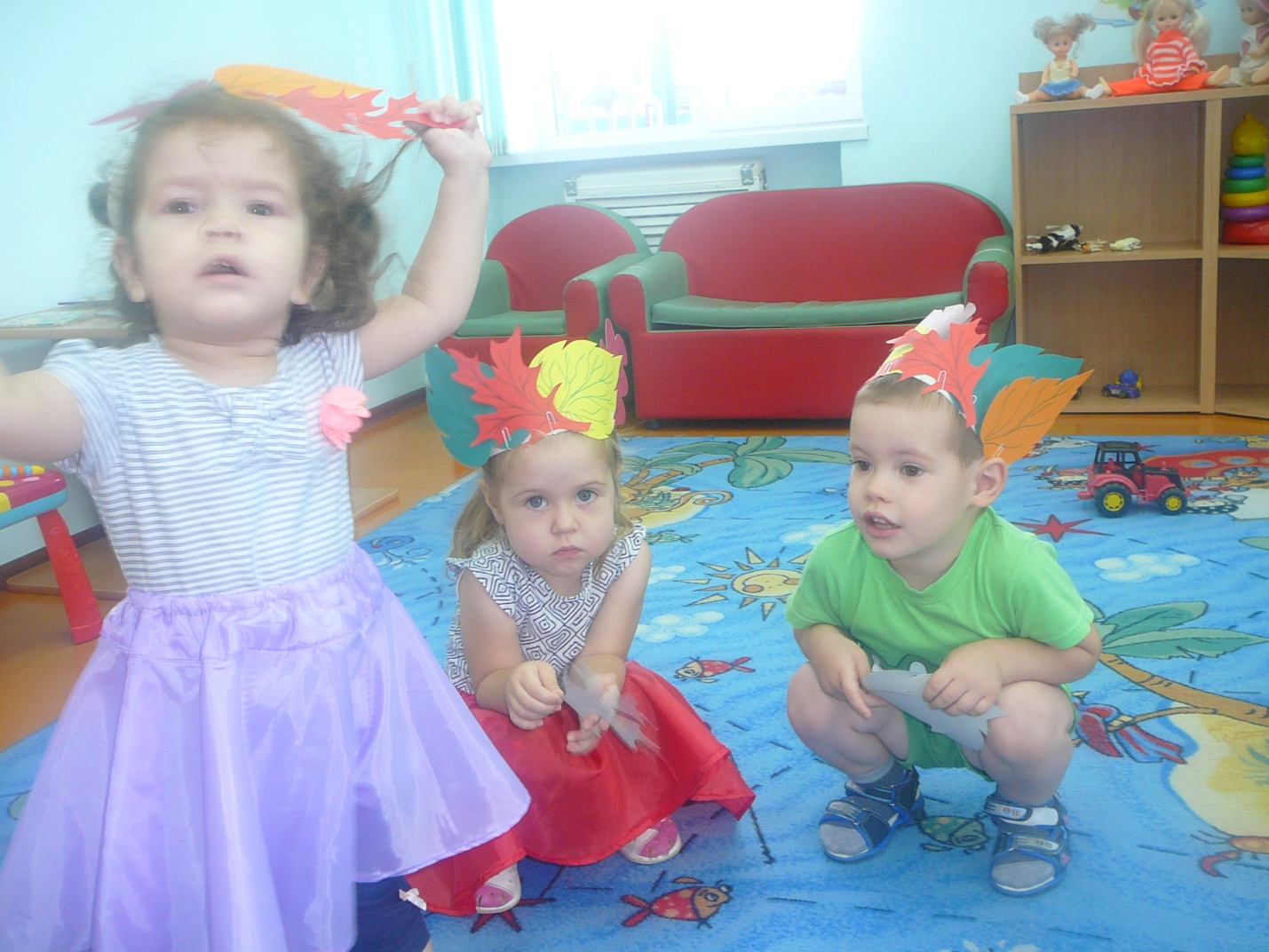 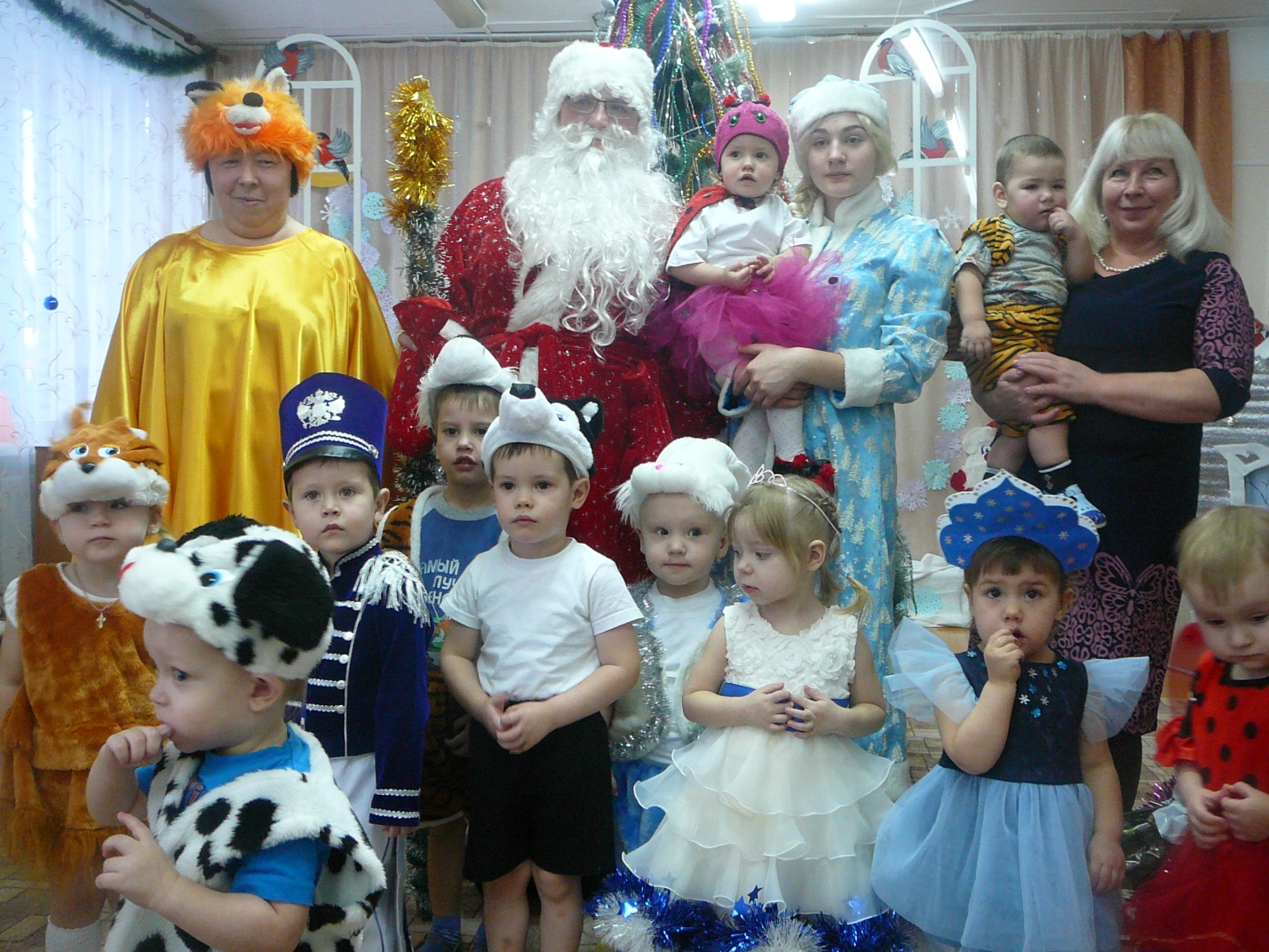 Плодотворной оказалась  работа с родителями. В течение года использовались такие формы взаимодействия, как групповые родительские собрания,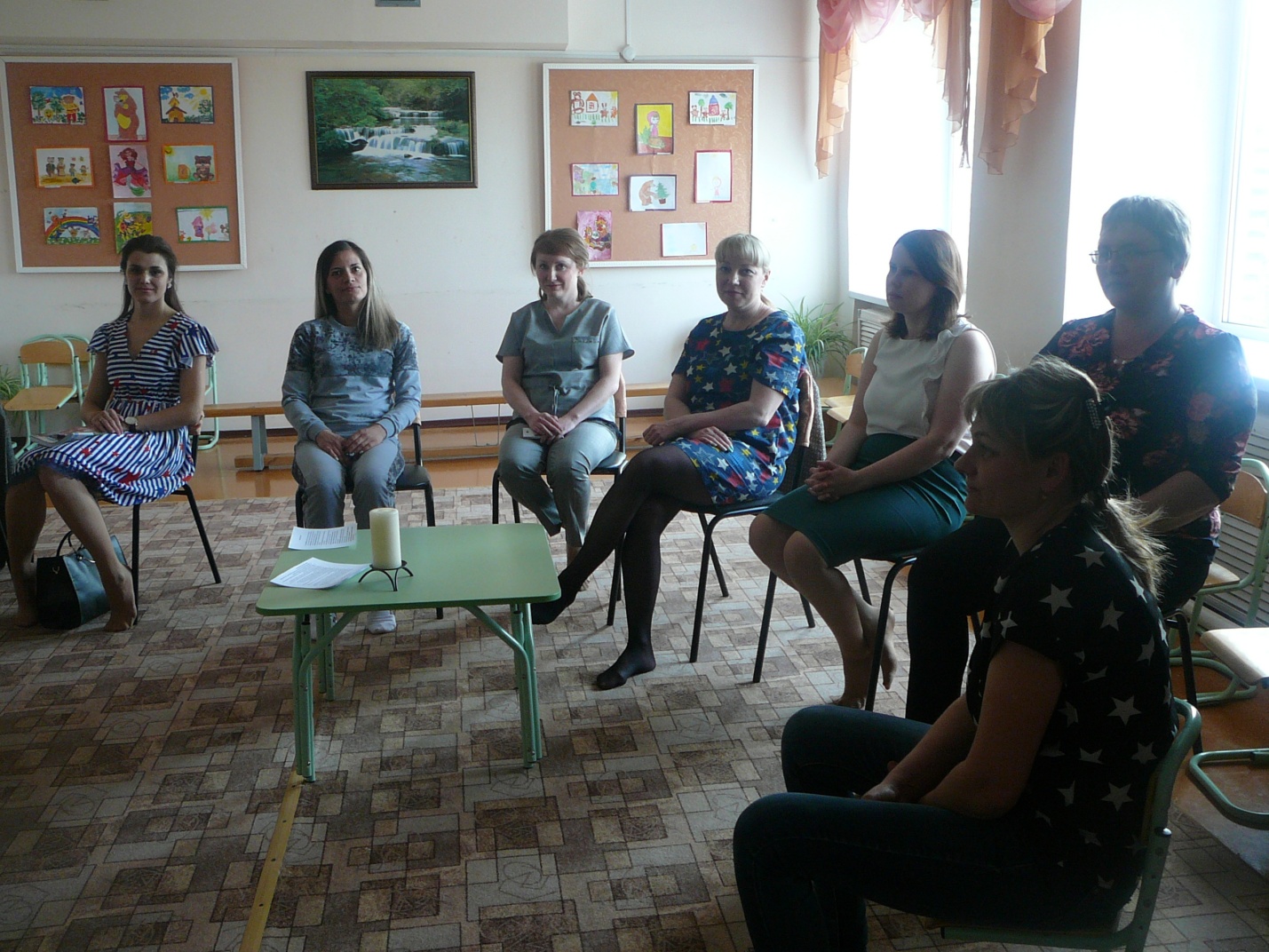 День открытых дверей;В родительском уголке постоянно обновляется материал для родителей, выставляются папки-передвижки, фотоотчеты о жизни группы: «Осенняя сказка»,  «Зимние забавы», «Игры по сенсорике своими руками».Дорогие коллеги,Желаем ВамТворческих успехов.Спасибо за внимание!